The Commonwealth of MassachusettsExecutive Office of Health and Human ServicesDepartment of Public HealthBureau of Health Professions LicensureBoard of Registration in Nursing250 Washington St., Boston, MA 02114 Tel: 617-973-0900TTY : 617-973-0988http://www.mass.gov/dph/boards/rn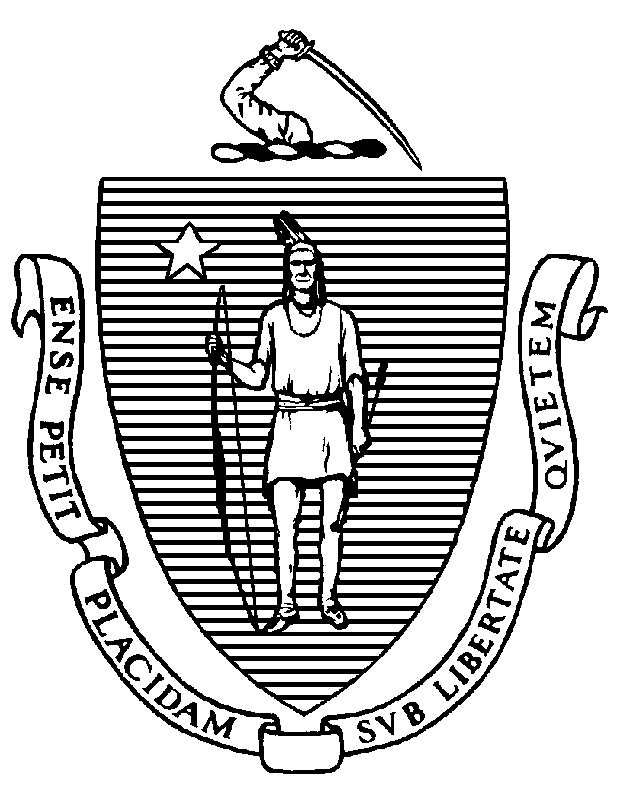 National Council Licensure Examination (NCLEX®) ACCOMMODATION REQUEST FORMTo request NCLEX accommodations, qualified licensure by examination applicants with a disability (as defined by the Americans with Disabilities Act [42 U.S.C. § 12101]) must complete the following NCLEX ACCOMMODATION REQUEST FORM.  Accommodations Request Submission Requirements:Please be sure to complete all sections and provide required documentation. When information is missing or the required documentation is not provided delays may occur.  An email will be sent from PCS identifying the missing information/documents.This form and the required supporting documentation must be uploaded with your Application for Licensure by Exam.Please be sure to indicate the accommodation request on the Application for Licensure by Exam.  The accommodation request must be approved before scheduling an NCLEX appointment.You will receive written confirmation of your approved accommodations by email.Repeat candidates must submit only section A of this form with each application for reexamination.  Any modifications to the original request require submission of a new accommodation request and supporting documentation.Section B must be completed by a practitioner authorized to diagnose the condition that establishes the basis for the accommodation request.A copy of the most recent evaluation related to the diagnosis and applicable testing results must accompany the accommodation form for the request to be considered complete.Section C must be completed by the Nursing Education Program. Please note:testing centers do not give the NCLEX as a paper and pencil test;items that are categorized as comfort aids do not require pre-approval, please see appendix A for a full list;psychiatric/mental health disorders, including anxiety/panic disorder and hyperactive disorder, must cite specific Diagnostic and Statistical Manual (DSM) recognized diagnoses;English as a second language is not recognized for protection under the ADA; andan Individualized Education Plan (IEP) is not sufficient documentation.Section A – To Be Completed by the CandidateApplicant Type: 	First time tester	 (Check one)		Repeat  tester	  Date of most recent test:  			Applicant Name: 											Address: 														No.		Street		          City/Town	                State	       Zip CodeEmail: 						 Telephone: 					Diagnosis: 												Nursing Education Program: 									Program Type (check one): Date of graduation: ______________    Anticipated NCLEX test date: ______________Accommodations and Exceptions (please check):Access to Nursing Mother SpaceNursing Mother access to necessary medical equipment to pump.  Candidate will use the designated space.Accommodation Place HolderPlaceholder while accommodation request is reviewed.Adjustable contrast	Toggle option within the exam will be available to change the colors of the text and/or background at any time.	Adjustable font sizeToggle option within the exam will be available to enlarge the screen at any time.Equipment                  Specify: ________________________________________Equipment is permitted into the testing room.Extra time - 1 hour            1 hour of additional timeExtra time - 2 hours      2 hours of additional timeExtra time - 3 hours            3 hours of additional timeExtra time - 30 Minutes            30 minutes of additional timeExtra time – 50 Percent Exam TimeReceives an additional 50% of original time.Extra time – Double Time 2 Days            An additional 100% of original time to complete exam over a two-day period.Extra time – Other		Specify: ______  ___________________________Predetermined amount of additional time will be received.Other                     Specify: ______  _____________________________________A non-standard accommodation has been approved.  Please reference case for further information.  Screen Magnifier            A device to magnify the computer screen is permitted in the testing room.Separate Room            Exam must be delivered in a separate room.Separate Room & Reader            A Reader will be present to read directions and test questions. The Reader may not answer or             explain any content-related questions. Exam must be delivered in a separate room.Separate Room & Recorder            A Recorder will be present to input answers as dictated by the candidate. Exam must be             delivered in a separate room. Separate Room & Sign Language Interpreter            A Sign Language Interpreter will be present to facilitate communication with the test center staff            and to sign test questions. The Interpreter may not answer or explain any content-related            questions. Exam must be delivered in a separate room.Zoom Text (Screen Mag Only)A software application that allows for magnification greater than 200% and the ability to change color.  The Software is activated upon launching the exam.Certification:I certify that the above information is true and accurate.  I understand that in order to grant testing accommodations, the Board must submit documentation to the National Council of State Boards of Nursing (NCSBN) and Pearson Vue.  Your signature indicates your permission for the Board to share information about your disability with NCSBN and the testing service.  Applicant Signature							Date			         This form and all required documents should be uploaded with your Application for Licensure by Exam.Section B – To be completed by a qualified diagnostician with expertise in the area of your disability.Applicant Name: 											Professionally recognized diagnosis: 								Accommodations and Exceptions (please check):Access to Nursing Mother SpaceNursing Mother access to necessary medical equipment to pump.  Candidate will use the designated space.Accommodation Place HolderPlaceholder while accommodation request is reviewed.Adjustable contrast	Toggle option within the exam will be available to change the colors of the text and/or background at any time.	Adjustable font sizeToggle option within the exam will be available to enlarge the screen at any time.Equipment                  Specify: ________________________________________Equipment is permitted into the testing room.Extra time - 1 hour            1 hour of additional timeExtra time - 2 hours      2 hours of additional timeExtra time - 3 hours            3 hours of additional timeExtra time - 30 Minutes            30 minutes of additional timeExtra time – 50 Percent Exam TimeReceives an additional 50% of original time.Extra time – Double Time 2 Days            An additional 100% of original time to complete exam over a two-day period.Extra time – Other		Specify: ______  ___________________________Predetermined amount of additional time will be received.Other                     Specify: ______  _____________________________________A non-standard accommodation has been approved.  Please reference case for further information.  Screen Magnifier            A device to magnify the computer screen is permitted in the testing room.Separate Room            Exam must be delivered in a separate room.Separate Room & Reader            A Reader will be present to read directions and test questions. The Reader may not answer or             explain any content-related questions. Exam must be delivered in a separate room.Separate Room & Recorder            A Recorder will be present to input answers as dictated by the candidate. Exam must be             delivered in a separate room. Separate Room & Sign Language Interpreter            A Sign Language Interpreter will be present to facilitate communication with the test center staff            and to sign test questions. The Interpreter may not answer or explain any content related.            questions. Exam must be delivered in a separate room.Zoom Text (Screen Mag Only)A software application that allows for magnification greater than 200% and the ability to change color.  The Software is activated upon launching the exam.____________________________________________________________________________________Name 								TitleSignature							Date			         Applicants requesting accommodations for the first time are required to submit a report completed by a qualified diagnostician with expertise in the area of disability attached to this form: Report must include the information outlined, submitted on letterhead and include the diagnostician’s name, title, and professional credentials. It must be typed, dated, and signed by the diagnostician.  Incomplete reports may delay accommodations decision:Brief history and description the disability including the functional limitations which prevent the candidate from writing the exam in the customary manner and/or environment.Description of applicant’s current level of functioning, current relevant treatment, and rationale for specific accommodations request.RE: psychiatric/mental health disorders, including anxiety/panic disorder and hyperactive disorder; diagnostician must cite specific Diagnostic and Statistical Manual (DSM) recognized diagnosis.Specific evidence to validate diagnosis, as demonstrated by medical evaluation or comprehensive assessment battery, including:diagnostic interview addressing history of disability, any past accommodation granted and a description of its impact on the individual’s functioning; specific standardized and professionally recognized tests/assessments administered, including assessment of aptitude, academic achievement, and information processing (e.g., Woodcock-Johnson, Weschler Adult Intelligence Scale), if applicable; and standard test scores and/or percentiles and interpretations and evaluationsSection C – To Be Completed by Nursing Education Program (Not student services)Applicant Name: 											A description of the accommodations granted to the candidate in the classroom or during testing while in the nursing program:  ________________________________________________________________________________________________________________________________________________________________________________________________________________________________________________________________________________________A description of the accommodations granted to the candidate in the clinical setting while in the nursing program:  ____________________________________________________________________________________________________________________________________________________________________________________________________________________________________________________________________________________________________________________________________________________________________________Name 								Title____________________________________________________________________________________Nursing Program							Signature							Date			         Rev 2/98, 1/99, 1/00, 6/01, 2/02, 7/03, 5/05, 9/09, 2/12, 1/13, 5/13, 7/18, 1/19,7/21Appendix A			PEARSON VUE COMFORT AID LISTThe items below are comfort aids and do not require pre-approval. They will be allowed in the testing room upon visual inspection by the Test Center staff. Visual inspection will be done by examining the item without directly touching it (or the candidate) and without asking the candidate to remove the item, unless otherwise stated below. Practical Nurse (PN) Associate Degree RN Baccalaureate Degree RN  Hospital based Diploma RN Entry-level Masters Degree RNMedicine & Medical DevicesAuto-injectors, such as EpiPenBandagesBraces- Neck, Back, Wrist, Leg or Ankle BracesCasts - including slings for broken/sprained arms and other injury-related items that cannot be removed.Cough Drops - must be unwrapped and not in a bottle/container.Eye DropsEye PatchesEyeglasses (without the case), including tinted lenses – must be removed for visual inspectionGlucose Tablets (does not include hard candy) - must be unwrapped and not in a bottle/container.Handheld (non-electronic) magnifying glass (without the case)Hearing aids/Cochlear implantInhalerMedical Alert BraceletMedical device: Must be attached to a person’s body, must be inaudible, and must not include a remote-control device.  Examples include but are not limited to:                -Insulin pump                -Continuous glucose monitor                   -Note: If the insulin pump or continuous glucose monitor includes an                    accompanying remote-control device, the remote-control device may not                    be taken into the testing room. If there is a need to take the remote-control                    device into the testing room, Candidates must apply and be approved for                    an accommodation to do so.                 -TENS Unit                 -Spinal Cord StimulatorMedical/Surgical face maskNasal drops/sprayOxygen TankPillow/CushionPills - i.e., Tylenol or aspirin must be unwrapped and not in a bottle/container.Candidates may bring pills that are still in the packaging if the packaging states they MUST remain in the packaging, such as nitro glycerin pills that cannot be exposed to air. Packaging must be properly inspected.Mobility Devices:Mobility Devices:Mobility Devices:CanesMotorized Scooters/ChairsWheelchairsCrutchesWalkersOther approved items (must be provided by Testing Center):Tissues/KleenexEarplugs and Noise Reducing Headphones (only considered a comfort aid in Pearson Professional Centers, for other testing channels an accommodation approval will be required)